9. razred: Preverjanje znanja – trpnik (passive)          1   Complete the text with the correct form of the past or present simple passive. (Dopolni besedilo z ustreznim glagolom v trpniku – v sedanjiku ali petekliku).THE STATUE OF LIBERTY- the story of the statueThe Statue of Liberty ________________1 (build) for the hundredth anniversary of American independence from Britain. It _______________________2 (give) to the American people by the French as a token of friendship.It _____________________ 3(design) by French sculptor, Frederic Auguste Bartholdi, and took fifteen years to build. Money for it ______________________4 (raise) through lotteries and dinner parties. The seven spikes of the statue’s crown represent the seven oceans and the seas of the world. The statue’s face is based on the strong resemblance of the sculptor’s mother.The statue ___________________5 (make) from 32.5 tonnes of copper.It _____________________6 (construct) in sections in Paris. Then it ____________________7 (put) into 210 boxes and ___________________8 (take) across the Atlantic by ship. In New York harbour the sections _________________________9 (assemble) on a huge pedestal. Today visitors to the statue __________________________ 10(carry) by a glass lift to the top of the pedestal where they can see the inner structure of the statue above them. From that point there are 171 steps to a viewing gallery in the crown. harbour – pristanišče 		spikes  - konicesculptor – kipar 			to assemble – sestaviti, montiraticopper. – baker 			pedestal – podstavek2 Make the sentences passive! (Napiši povedi v trpniku.)                         1. They produce champagne in France. ____________________________________2. Bob wrote this story yesterday. ________________________________________3. They speak English  and Italian in that shop. _____________________________     _________________________________________________________________4. People will forget this film in a few years’ time. ____________________________    _________________________________________________________________5. We have printed the newspaper. _______________________________________6. They didn’t take him to the police station.  __________________________________________________________________7.  We have built new hotels for tourists. __________________________________3 Passive or active? Fill in the correct tense! (Dopolni povedi z glagoli v tvornem ali trpnem načinu.)                                                                                                10/ _____1. He _______________________  (wear) a stupid hat today. 2. A lot of products __________________________  (sell) every day. 3. Newspapers __________________________  (send) all over the world. 4. Rubbish _________________________ (throw) away everywhere. 5. It’s very cold outside. Do you think it ________________________ (freeze)?6. All her clothes ________________________ (make) by a famous tailor. 7. She ____________________ (make) an evening dress for herself last weekend. 8. Two people _________________ (hurt) when their car went over bridge last night.9. The new art gallery __________________ (finish) before the end of the next year. 10. The missing child  ____________________________ (find) yesterday at 5 p.m.9. razred, ANGLEŠČINA Pouk na daljavo,  1. april 2020, 8. ura, sredaDistance learning during temporary school closure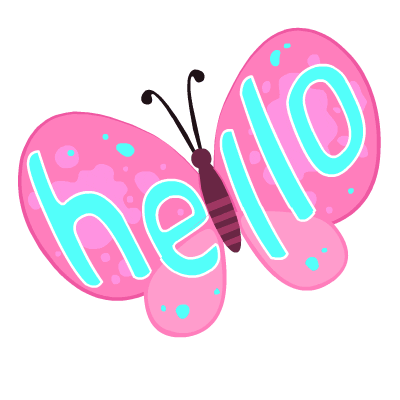 9. razred, ANGLEŠČINA Pouk na daljavo,  1. april 2020, 8. ura, sredaDistance learning during temporary school closure9. razred, ANGLEŠČINA Pouk na daljavo,  1. april 2020, 8. ura, sredaDistance learning during temporary school closureZAPOREDNA ŠT. URE pouka na daljavo: 8DATUM: 1. 4. 2020RAZRED: 9.NASLOV  URE: Trpnik – preverjanje znanjaNASLOV  URE: Trpnik – preverjanje znanjaNASLOV  URE: Trpnik – preverjanje znanjaDanes lahko preveriš svoje znanje trpnika. Rešitve si lahko napišeš v zvezek. 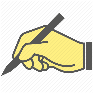 POMEMBNO: Navodila za delo bodo samo še v petek na tej spletni strani. Naslednji teden le v spletni učilnici. Kdor se še ni  prijavil, naj to čimprej stori.Danes lahko preveriš svoje znanje trpnika. Rešitve si lahko napišeš v zvezek. POMEMBNO: Navodila za delo bodo samo še v petek na tej spletni strani. Naslednji teden le v spletni učilnici. Kdor se še ni  prijavil, naj to čimprej stori.Danes lahko preveriš svoje znanje trpnika. Rešitve si lahko napišeš v zvezek. POMEMBNO: Navodila za delo bodo samo še v petek na tej spletni strani. Naslednji teden le v spletni učilnici. Kdor se še ni  prijavil, naj to čimprej stori.